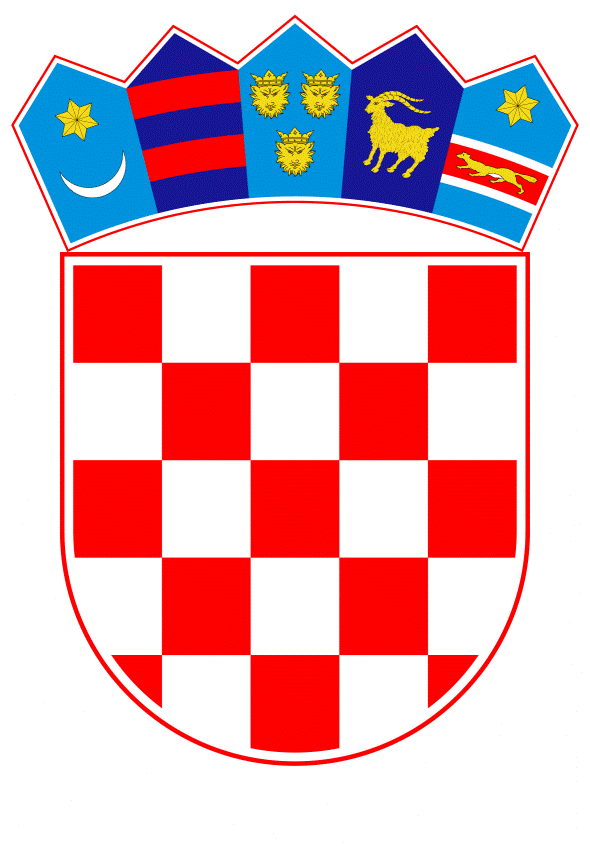 VLADA REPUBLIKE HRVATSKEZagreb, 29. veljače 2024.______________________________________________________________________________________________________________________________________________________________________________________________________________________________PrijedlogNa temelju članka 31. stavka 3. Zakona o Vladi Republike Hrvatske („Narodne novine“, br. 150/11., 119/14., 93/16., 116/18. i 80/22.) i točaka II. i III. Odluke o kriterijima i postupku za prihvaćanje pokroviteljstva Vlade Republike Hrvatske („Narodne novine“, broj 44/16.), Vlada Republike Hrvatske je na sjednici održanoj __________ 2024. donijelaZ A K L J U Č A K	1.	Vlada Republike Hrvatske prihvaća pokroviteljstvo nad znanstvenim skupom Gospodarenje šumama hrasta lužnjaka u prošlosti, sadašnjosti i budućnosti (Vinkovci, od 18. do 20. travnja 2024.), sukladno zamolbi Hrvatske akademije znanosti i umjetnosti.  	2.	Prihvaćanjem pokroviteljstva Vlada Republike Hrvatske ne preuzima nikakve financijske obveze.Klasa:	 		Urbroj:			Zagreb,			                                                                                              PREDSJEDNIK                                                                                               mr. sc. Andrej PlenkovićObrazloženjeHrvatska akademija znanosti i umjetnosti – Centar za znanstveni rad u Vinkovcima i Hrvatske šume d.o.o. organizatori su znanstvenog skupa Gospodarenje šumama hrasta lužnjaka u prošlosti, sadašnjosti i budućnosti, koji će se održati u Vinkovcima od 18. do 20. travnja 2024. godine. Znanstveni skup organizira se povodom obilježavanja 150 godina organiziranog i na znanstvenim temeljima razvijenog gospodarenja šumama hrasta lužnjaka u jugoistočnoj Slavoniji. Sudionici će imati priliku poslušati brojna predavanja i upoznati se s rezultatima istraživanja koja pripremaju istaknuti hrvatski šumarski znanstvenici, stručnjaci, povjesničari i arhivisti. Događanje je ujedno i platforma za umrežavanje stručnjaka iz različitih područja te za promicanje interdisciplinarne i multidisciplinarne suradnje.S obzirom na važnost ovog znanstvenog skupa u jačanju suradnje između hrvatske akademske zajednice s regionalnim ustanovama te jedinicama područne i lokalne samouprave, predlažemo da pokroviteljstvo nad predmetnim događanjem preuzme Vlada Republike Hrvatske. Predlagatelj:Ministarstvo znanosti i obrazovanjaPredmet:Zamolba za pokroviteljstvo nad znanstvenim skupom Gospodarenje šumama hrasta lužnjaka u prošlosti, sadašnjosti i budućnosti (Vinkovci, od 18. do 20. travnja 2024.)